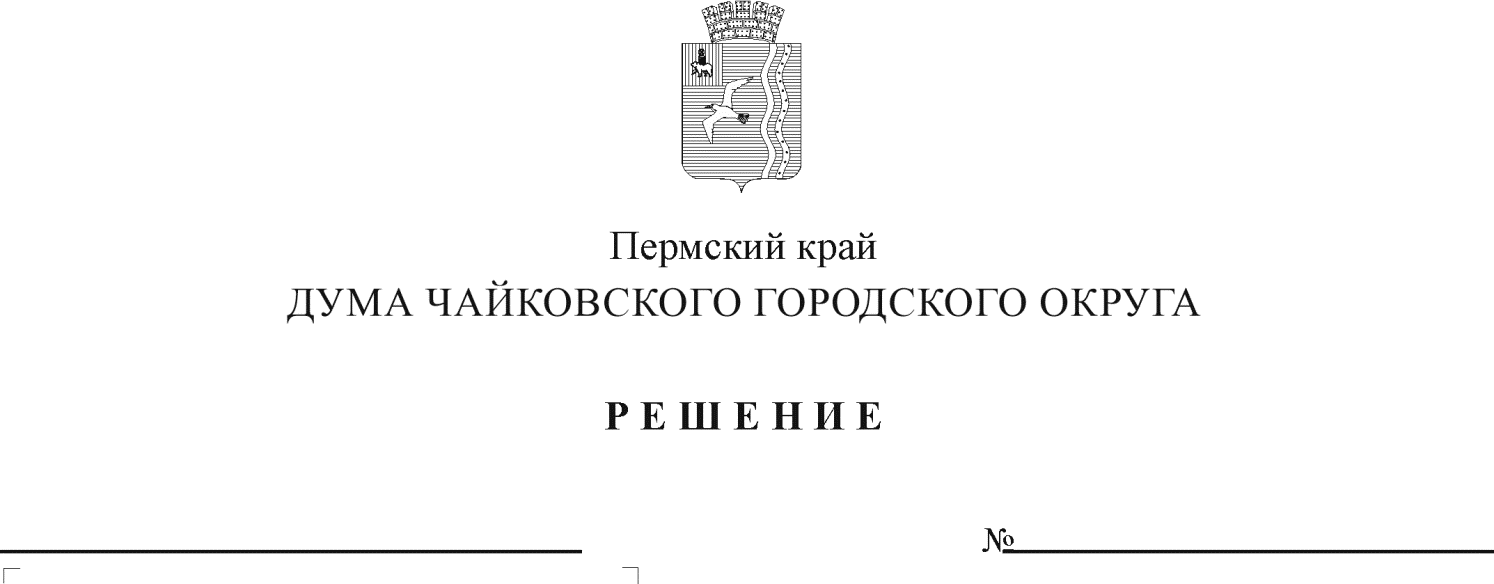 В соответствии с Федеральным законом от 6 октября 2003 г. № 131-ФЗ «Об общих принципах организации местного самоуправления в Российской Федерации», Уставом Чайковского городского округа, Положением об Управлении земельно-имущественных отношений администрации города Чайковского, утвержденным решением Чайковской городской Думы от 19 декабря 2018 г. № 99, постановлением администрации города Чайковского от 2 апреля 2019 г. № 710 «О распределении функциональных обязанностей и наделении правом подписания муниципальных правовых актов по отдельным вопросам, отнесенным к полномочиям администрации города Чайковского»ДУМА ЧАЙКОВСКОГО ГОРОДСКОГО ОКРУГА РЕШАЕТ:1. Внести в Порядок отчуждения муниципальными унитарными предприятиями Чайковского городского округа недвижимого имущества, закрепленного за ними на праве хозяйственного ведения или оперативного управления, утвержденный решением Думы Чайковского городского округа от 9 декабря 2021 г. № 576, следующие изменения:1.1 пункт 1.4 изложить в следующей редакции:«1.4. Согласование на отчуждение недвижимого имущества, принадлежащего муниципальному предприятию на праве хозяйственного ведения или оперативного управления, принимается заместителем главы администрации Чайковского городского округа по строительству и земельно-имущественным отношениям. Инициатором подготовки проекта решения о согласовании продажи имущества, оформленного на бланке заместителя главы администрации Чайковского городского округа по строительству и земельно-имущественным отношениям, является Управление земельно-имущественных отношений администрации Чайковского городского округа.»;1.2 первый абзац пункта 3.1 после слов «(далее - Уполномоченный орган)» дополнить словами «и учредителя»;1.3 пятый абзац пункта 3.3. изложить в следующей редакции:«Координационный орган в срок, не превышающий 20 дней после получения уведомления о поступившем от муниципального предприятия заявлении о даче согласия на продажу имущества, осуществляет его рассмотрение. Возражения, замечания (при их наличии) заносятся в протокол заседания Координационного органа. Копия протокола направляется в Уполномоченный орган в течение 1 рабочего дня со дня его подписания.»;1.4. пункт 3.3. дополнить абзацем шестым следующего содержания:«Учредитель не позднее 5 рабочих дней со дня получения заявления и документов предприятия о даче согласия на отчуждение имущества направляет в адрес Уполномоченного органа письменное мнение по данному вопросу.»;1.5 пункт 3.6 изложить в следующей редакции:«3.6. При отсутствии оснований для отказа, предусмотренных пунктом 3.5 настоящего Порядка, Уполномоченным органом осуществляется подготовка проекта решения о согласовании продажи имущества муниципальным предприятием, в котором должны содержаться перечень и характеристики продаваемого объекта недвижимости, а также сведения о стоимости продажи и информация по форме согласно приложению к настоящему Порядку. К проекту решения о согласовании в обязательном порядке прикладывается экономическое обоснование необходимости совершения сделки, представленное руководителем предприятия.Решение о согласовании продажи имущества принимается в течение 15 рабочих дней с даты поступления заявления о согласовании продажи имущества.В случае продажи имущества субъекту малого и среднего предпринимательства, имеющего преимущественное право на приобретение имущества, решение о согласовании продажи имущества может быть принято не ранее чем через 30 дней после дня направления Уполномоченным органом уведомлений в адрес арендатора и в Координационный орган.»;1.6 пункт 3.7 изложить в следующей редакции:«3.7. Копия решения о согласовании продажи имущества направляется Уполномоченным органом в адрес муниципального предприятия и в адрес учредителя.»;1.7 пункт 3.8 изложить в следующей редакции:«3.8. На основании решения о согласовании продажи имущества, в случае если стоимость его продажи превышает 10 процентов уставного фонда муниципального предприятия, балансовой стоимости активов казенного предприятия либо сделка, в совершении которой имеется заинтересованность руководителя унитарного предприятия, учредитель осуществляет подготовку распорядительного акта о согласовании крупной сделки, сделки, в которой имеется заинтересованность.».2. Опубликовать решение в газете «Огни Камы» и разместить на официальном сайте администрации Чайковского городского округа.3. Решение вступает в силу после его официального опубликования.4. Контроль за исполнением решения возложить на председателя Думы Чайковского городского округа (М.Н. Шубин).Председатель Думы Чайковского городского округаМ.Н. ШубинГлава городского округа – глава администрации Чайковского городского округа				Ю.Г. Востриков